Thank you for your timely response to this request.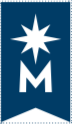 Permission Request formTo Embed Adult Sign Language (ASL), Add ClosedCaptioning or Create Transcripts for Copyrighted MaterialsPermission Request formTo Embed Adult Sign Language (ASL), Add ClosedCaptioning or Create Transcripts for Copyrighted MaterialsDate:College/University Contact InformationCopyright Owner(Attn. Permissions Department)College/University Contact InformationDear Permissions Department,[College/University name] seeks permission to modify materials by including American sign language (ASL), captioning, or by creating transcripts of the audio portion for students attending non-profit educational institutions within the Minnesota State Colleges and Universities System.  [College/University name] will incur all costs associated with this request.  Please complete the bottom portion of this form and FAX or mail in the enclosed self-addressed stamped envelope to the address above.Dear Permissions Department,[College/University name] seeks permission to modify materials by including American sign language (ASL), captioning, or by creating transcripts of the audio portion for students attending non-profit educational institutions within the Minnesota State Colleges and Universities System.  [College/University name] will incur all costs associated with this request.  Please complete the bottom portion of this form and FAX or mail in the enclosed self-addressed stamped envelope to the address above.The copyrighted materials are:----------------------------------------------------------------------------------------------------------------------------------------------------The copyrighted materials are:----------------------------------------------------------------------------------------------------------------------------------------------------This request is time sensitive and requires an immediate response.This request is time sensitive and requires an immediate response.May we embed ASL, add captioning, or create transcripts for the identified materials?     Yes        No   May we embed ASL, add captioning, or create transcripts for the identified materials?     Yes        No   May we digitally archive the modified materials for future use by students?     Yes        NoMay we digitally archive the modified materials for future use by students?     Yes        NoIf ASL embedded, captioned versions, or transcripts are available, please provide the ordering information.ASL embedded/closed caption materials or transcripts available at:Cost:Ordering information:If ASL embedded, captioned versions, or transcripts are available, please provide the ordering information.ASL embedded/closed caption materials or transcripts available at:Cost:Ordering information:[College/University name] requests permission to modify the above materials for the purpose of ensuring equal access for all students in accordance with Section 504 of the Rehabilitation Act and Section 363A.13 of the Minnesota Human Rights Act.  The materials will be used for student instruction in perpetuity unless the copyright owner identifies an expiration date.  The authorization and authorization date will be placed on the materials (along with any expiration date).[College/University name] requests permission to modify the above materials for the purpose of ensuring equal access for all students in accordance with Section 504 of the Rehabilitation Act and Section 363A.13 of the Minnesota Human Rights Act.  The materials will be used for student instruction in perpetuity unless the copyright owner identifies an expiration date.  The authorization and authorization date will be placed on the materials (along with any expiration date).______________________________________                          ____________________Permission Department Authorized Signature                                                                    Date______________________________________                          ____________________Print Name                                                                                                                                 Title_______________________________________________                               _________________________Company Granting Permission                                                                                                Expiration date (if applicable)______________________________________                          ____________________Permission Department Authorized Signature                                                                    Date______________________________________                          ____________________Print Name                                                                                                                                 Title_______________________________________________                               _________________________Company Granting Permission                                                                                                Expiration date (if applicable)